CURRICULUM VITAE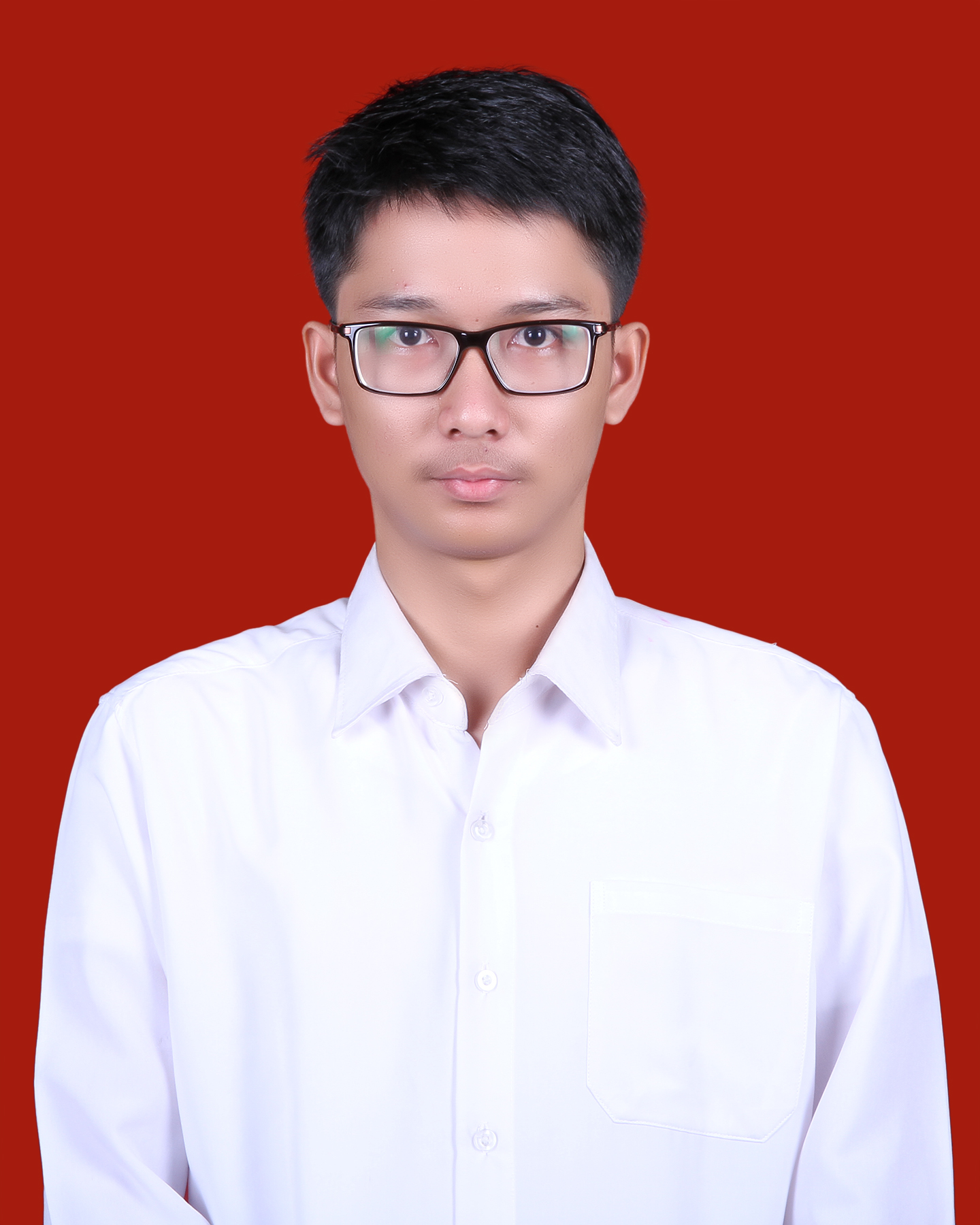 Nama			: Muhammad Ajran SaputraTempat, Tgl Lahir	: Palembang, 09 Mei 1997Jenis Kelamin		: Laki-LakiAgama			: IslamKewarganegaraan	: IndonesiaStatus			: Belum KawinAlamat Sekarang	: Jalan S.Parman Lr.Suka Melati II no.2735 Kel.Sukajaya  Kec Sukarami Kota Palembang 30151Telephone		: 085788598950Email			: qreenajran@gmail.com	 PENDIDIKAN  									FORMAL :2003 – 2009		SDN Negeri 1482009 – 2012		SMP Negeri 46, Jurusan IPA2012 – 2015		Madrasah Aliyah Negeri  2 Model, Jurusan IPA2015 – sekarang	Universitas Sriwijaya, Jurusan Sistem KomputerNON FORMAL :2012 – 2013		Kursus Bahasa Ingris Brotherhood, 6 Bulan2013 – 2014		Kursus Bahasa Ingris Global, 6 Bulan	 KEMAMPUAN 									Memaintance Laptop/KomputerBahasa Indonesia (aktif), Inggris (aktif)Bahasa Algoritma C dan C++Menulis Konten Blog Tentang ITKemampuan Untuk Memanajemen Backups	 PENGALAMAN ORGANISASI 							2013 – 2014		KETUA ORGANISASI INFORMATION COMMUNICATION 		CLUB MAN 2 PALEMBANG2015 – sekarang 	KETUA ANGKATAN SISTEM KOMPUTER KELAS BUKIT 		BESAR PALEMBANG